	                Východočeské soutěže                            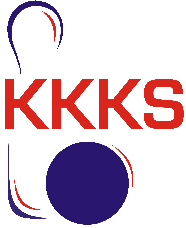 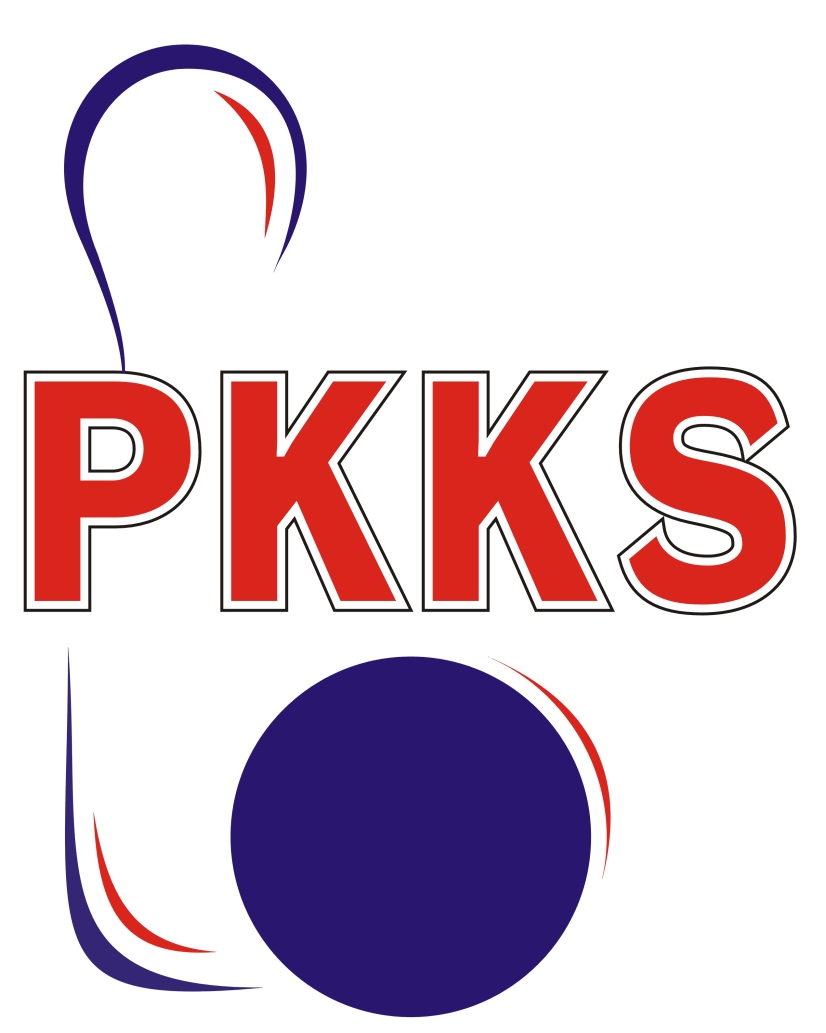                                                                 skupina C                                           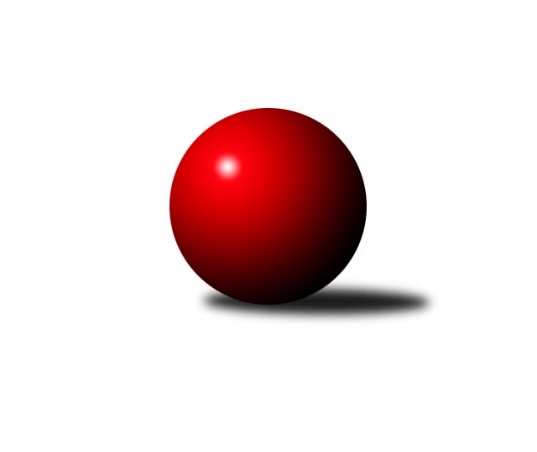 Č.2Ročník 2022/2023	24.9.2022V druhém kole úspěšní hráči pardubických celků, jenž si vezou hnedle čtyři body z drah svých hostitelů. Na čele tabulky je nyní družstvo Pardubice C před svitavským céčkem, které má také plný počet bodů.Nejlepšího výkonu v tomto kole 1604 dosáhlo družstvo TJ Tesla Pardubice C a Lukáš Doubek z Pardubic 444.Východočeská soutěž skupina C 2022/2023Výsledky 2. kolaSouhrnný přehled výsledků:SK Solnice B	- SK Rybník B	11:1	1561:1442		21.9.KK Svitavy C	- SKK Přelouč B	10:2	1581:1558		22.9.KK Vysoké Mýto C	- TJ Tesla Pardubice C	2:10	1523:1604		22.9.TJ Jiskra Hylváty C	- TJ Tesla Pardubice D	0:12	1414:1597		23.9.Tabulka družstev:	1.	TJ Tesla Pardubice C	2	2	0	0	20 : 4 	   1588	4	2.	KK Svitavy C	2	2	0	0	20 : 4 	   1511	4	3.	SK Solnice B	1	1	0	0	11 : 1 	   1561	2	4.	SKK Přelouč B	2	1	0	1	14 : 10 	 1599	2	5.	TJ Tesla Pardubice D	2	1	0	1	14 : 10 	 1578	2	6.	TJ Jiskra Hylváty C	1	0	0	1	0 : 12 	 1414	0	7.	SK Rybník B	2	0	0	2	3 : 21 	 1411	0	8.	KK Vysoké Mýto C	2	0	0	2	2 : 22 	 1492	0Podrobné výsledky kola:	 SK Solnice B	1561	11:1	1442	SK Rybník B	Petr Kosejk	 	 193 	 180 		373 	 2:0 	 344 	 	153 	 191		Milan Pustaj *1	Patrik Šindler	 	 207 	 179 		386 	 1:1 	 386 	 	193 	 193		Jan Herrman	Martin Kozel ml.	 	 210 	 202 		412 	 2:0 	 351 	 	171 	 180		Jiří Šafář	Václav Balous	 	 217 	 173 		390 	 2:0 	 361 	 	188 	 173		Jan Suchýrozhodčí: Vladimír Sonnevend
střídání: *1 od 55. hodu Pavel RenzaNejlepší výkon utkání: 412 - Martin Kozel ml.	 KK Svitavy C	1581	10:2	1558	SKK Přelouč B	Petr Leinweber	 	 192 	 212 		404 	 2:0 	 371 	 	180 	 191		Jaroslav Havlas	Iva Jetmarová	 	 188 	 192 		380 	 2:0 	 377 	 	183 	 194		Miroslav Skala	Adam Krátký	 	 198 	 210 		408 	 2:0 	 395 	 	190 	 205		Dušan Kasa	Lubomír Bačovský	 	 187 	 202 		389 	 0:2 	 415 	 	209 	 206		Josef Suchomelrozhodčí: Lubomír BačovskýNejlepší výkon utkání: 415 - Josef Suchomel	 KK Vysoké Mýto C	1523	2:10	1604	TJ Tesla Pardubice C	Jakub Hemerka	 	 171 	 203 		374 	 0:2 	 401 	 	186 	 215		Kamil Dvořák	Jaroslav Polanský	 	 181 	 178 		359 	 0:2 	 381 	 	199 	 182		Vít Musil	Pavel Doležal	 	 199 	 206 		405 	 2:0 	 378 	 	207 	 171		Marek Crlík	Milan Dastych	 	 212 	 173 		385 	 0:2 	 444 	 	209 	 235		Lukáš Doubekrozhodčí: Václav KašparNejlepší výkon utkání: 444 - Lukáš Doubek	 TJ Jiskra Hylváty C	1414	0:12	1597	TJ Tesla Pardubice D	Tereza Vacková	 	 158 	 166 		324 	 0:2 	 412 	 	216 	 196		Jiří Brabec	Jan Žemlička	 	 202 	 178 		380 	 0:2 	 392 	 	203 	 189		Jiří Turek	Kryštof Vavřín	 	 169 	 197 		366 	 0:2 	 400 	 	212 	 188		Ivana Brabcová	Jan Vostrčil	 	 175 	 169 		344 	 0:2 	 393 	 	210 	 183		Marie Drábkovározhodčí: Jan VenclNejlepší výkon utkání: 412 - Jiří BrabecPořadí jednotlivců:	jméno hráče	družstvo	celkem	plné	dorážka	chyby	poměr kuž.	Maximum	1.	Martin Kozel  ml.	SK Solnice B	412.00	288.0	124.0	5.0	1/1	(412)	2.	Jiří Turek 	TJ Tesla Pardubice D	408.50	287.0	121.5	9.0	2/2	(425)	3.	Dušan Kasa 	SKK Přelouč B	408.50	298.5	110.0	11.5	2/2	(422)	4.	Josef Suchomel 	SKK Přelouč B	403.50	285.0	118.5	7.0	2/2	(415)	5.	Marek Crlík 	TJ Tesla Pardubice C	403.00	272.0	131.0	7.5	2/2	(428)	6.	Pavel Doležal 	KK Vysoké Mýto C	400.00	281.0	119.0	8.5	2/2	(405)	7.	Ivana Brabcová 	TJ Tesla Pardubice D	398.00	275.5	122.5	6.0	2/2	(400)	8.	Miroslav Skala 	SKK Přelouč B	397.00	287.0	110.0	9.5	2/2	(417)	9.	Marie Drábková 	TJ Tesla Pardubice D	397.00	288.5	108.5	8.0	2/2	(401)	10.	Kamil Dvořák 	TJ Tesla Pardubice C	392.50	268.5	124.0	8.5	2/2	(401)	11.	Václav Balous 	SK Solnice B	390.00	280.0	110.0	7.0	1/1	(390)	12.	Jaroslav Havlas 	SKK Přelouč B	389.50	289.5	100.0	7.5	2/2	(408)	13.	Patrik Šindler 	SK Solnice B	386.00	280.0	106.0	6.0	1/1	(386)	14.	Jan Žemlička 	TJ Jiskra Hylváty C	380.00	258.0	122.0	14.0	1/1	(380)	15.	Petr Kosejk 	SK Solnice B	373.00	269.0	104.0	14.0	1/1	(373)	16.	Iva Jetmarová 	KK Svitavy C	372.00	259.0	113.0	9.0	2/2	(380)	17.	Kryštof Vavřín 	TJ Jiskra Hylváty C	366.00	272.0	94.0	11.0	1/1	(366)	18.	Jaroslav Polanský 	KK Vysoké Mýto C	364.50	264.5	100.0	13.5	2/2	(370)	19.	Lubomír Bačovský 	KK Svitavy C	361.50	253.0	108.5	11.0	2/2	(389)	20.	Jiří Šafář 	SK Rybník B	357.00	256.0	101.0	11.5	2/2	(363)	21.	Jan Suchý 	SK Rybník B	351.50	259.0	92.5	15.0	2/2	(361)	22.	Jan Vostrčil 	TJ Jiskra Hylváty C	344.00	242.0	102.0	16.0	1/1	(344)	23.	Tereza Vacková 	TJ Jiskra Hylváty C	324.00	238.0	86.0	14.0	1/1	(324)		Lukáš Doubek 	TJ Tesla Pardubice C	444.00	285.0	159.0	8.0	1/2	(444)		Oldřich Hubáček 	TJ Tesla Pardubice C	421.00	287.0	134.0	6.0	1/2	(421)		Jiří Brabec 	TJ Tesla Pardubice D	412.00	290.0	122.0	11.0	1/2	(412)		Adam Krátký 	KK Svitavy C	408.00	266.0	142.0	8.0	1/2	(408)		Petr Leinweber 	KK Svitavy C	404.00	292.0	112.0	8.0	1/2	(404)		Jan Herrman 	SK Rybník B	386.00	262.0	124.0	8.0	1/2	(386)		Milan Dastych 	KK Vysoké Mýto C	385.00	285.0	100.0	9.0	1/2	(385)		Vít Musil 	TJ Tesla Pardubice C	381.00	275.0	106.0	18.0	1/2	(381)		Ladislav Češka 	KK Svitavy C	376.00	281.0	95.0	14.0	1/2	(376)		Jakub Hemerka 	KK Vysoké Mýto C	374.00	272.0	102.0	8.0	1/2	(374)		Michal Jasanský 	KK Vysoké Mýto C	370.00	273.0	97.0	11.0	1/2	(370)		Filip Roman 	KK Svitavy C	367.00	248.0	119.0	11.0	1/2	(367)		Milan Pustaj 	SK Rybník B	352.00	236.0	116.0	11.0	1/2	(352)		Monika Nováková 	TJ Tesla Pardubice C	338.00	261.0	77.0	19.0	1/2	(338)		Hana Krumlová 	TJ Tesla Pardubice D	336.00	267.0	69.0	21.0	1/2	(336)		Ondřej Pecza 	KK Vysoké Mýto C	325.00	249.0	76.0	21.0	1/2	(325)		Pavel Renza 	SK Rybník B	322.00	227.0	95.0	16.0	1/2	(322)Sportovně technické informace:Hráči dopsaní na soupisku:registrační číslo	jméno a příjmení 	datum startu 	družstvo	25893	Vít Musil	22.09.2022	TJ Tesla Pardubice C25335	Adam Krátký	22.09.2022	KK Svitavy C	Program dalšího kola:3. kolo29.9.2022	čt	17:00	SK Rybník B - TJ Jiskra Hylváty C	30.9.2022	pá	16:30	TJ Tesla Pardubice C - KK Svitavy C	30.9.2022	pá	17:00	SKK Přelouč B - SK Solnice B	30.9.2022	pá	19:30	TJ Tesla Pardubice D - KK Vysoké Mýto CJelikož došlo v rozlosování k několika vynuceným změnám, věnujte pozornost losu na kuzelky.com, který se snažím udržovat tak, aby nedošlo k nějakým problémům.Zpracoval: J.Egrt, mob.: 606 245 554, mail:jaregrt@gmail.com	Nejlepší šestka kola - absolutněNejlepší šestka kola - absolutněNejlepší šestka kola - absolutněNejlepší šestka kola - absolutněNejlepší šestka kola - dle průměru kuželenNejlepší šestka kola - dle průměru kuželenNejlepší šestka kola - dle průměru kuželenNejlepší šestka kola - dle průměru kuželenNejlepší šestka kola - dle průměru kuželenPočetJménoNázev týmuVýkonPočetJménoNázev týmuPrůměr (%)Výkon1xLukáš DoubekPardubice C4441xLukáš DoubekPardubice C113.594441xJosef SuchomelPřelouč B4151xMartin Kozel ml.Solnice B109.764121xJiří BrabecPardubice D4121xJiří BrabecPardubice D109.474121xMartin Kozel ml.Solnice B4121xIvana BrabcováPardubice D106.284001xAdam KrátkýSvitavy C4081xJosef SuchomelPřelouč B105.774151xPavel DoležalV. Mýto C4051xMarie DrábkováPardubice D104.42393